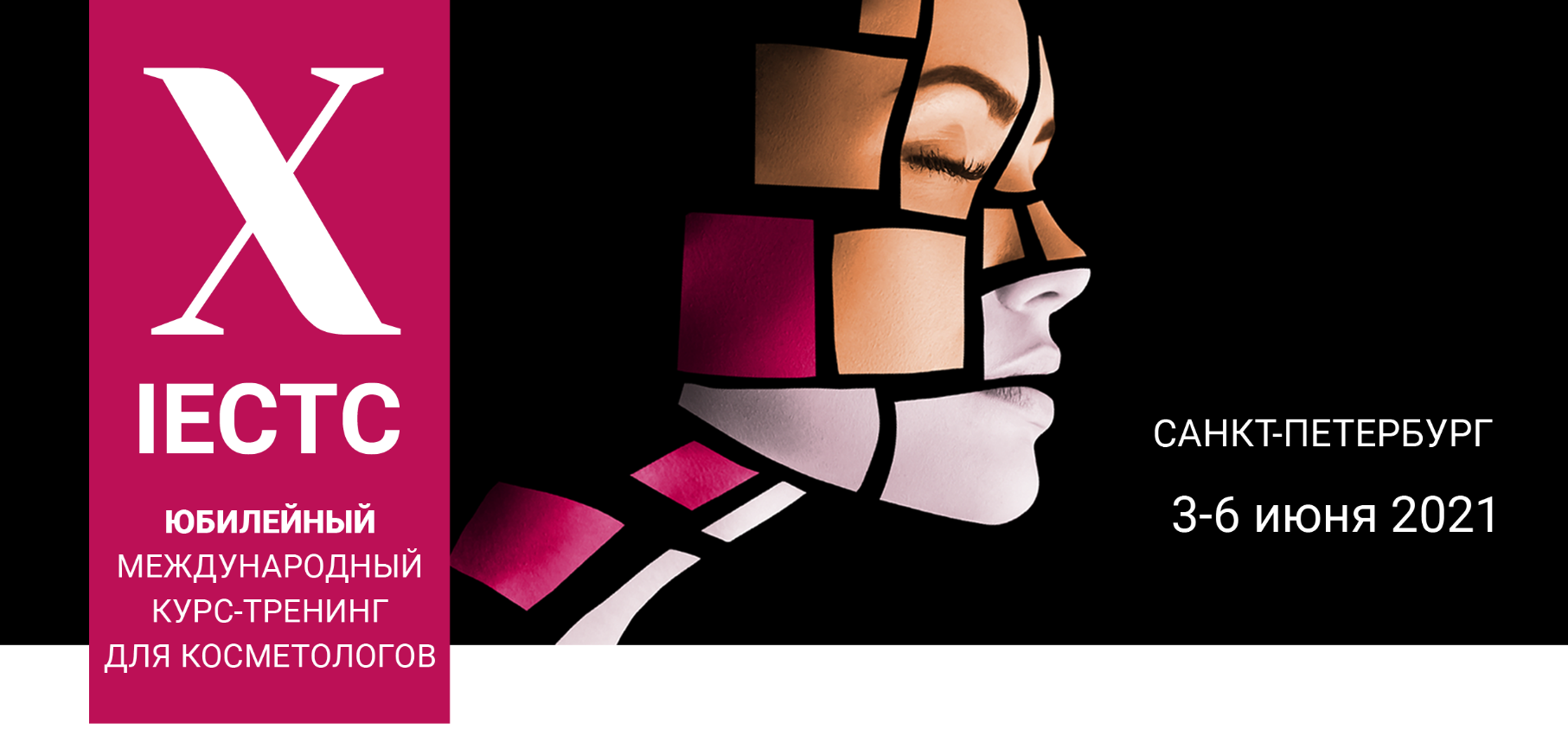 Заявка на конкурс «TOP BEAUTY DOCTOR - 2021»*Оргкомитет обязуется соблюдать авторские права и гарантирует, что не будет использовать полученные от конкурсанта материалы без его согласия ни в каком виде.** К участию в конкурсе допускаются зарегистрированные участники IECTC-2021._______________________________________________________________________________________ЗАПОЛНЕННЫЕ ЗАЯВКИ ПРОСЬБА НАПРАВЛЯТЬ на t.matveeva@bioconcept.ru или spb1-3@mail.ru Контактное лицо: Татьяна Матвеева: +7 903 113 45 87Организатор: компания «БИО Концепт»Дата мероприятия: 3-6 июня 2021Место проведения: Санкт-Петербург, ул. Кораблестроителей, 14, Park Inn by Radisson Pribaltiyskaya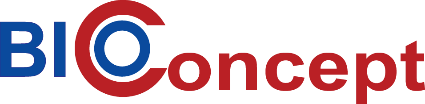 ФИО докладчика (полностью) ГородСпециальность по диплому, сертификаты ПК и переподготовкиКатегорияПрепараты, аппараты, которые планируется использовать в ходе конкурсной работыКонтактыКонтактыТелефон E-mail ТехрайдерТехрайдерНоситель (отметить нужное)Flash-накопитель / личный ноутбук / личный MacДополнительны пожелания или комментарии